YEAR 7YEAR 7Spring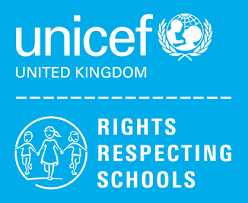 Rights of the ChildArticle 29 (goals of education) Education must develop every child’s personality, talents and abilities to the full. It must encourage the child’s respect for human rights, as well as respect for their parents, their own and other cultures, and the environment.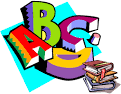 English The Boy at the Back of the Class by Onjali Q. Rauf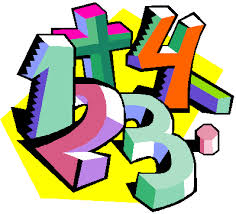 Maths 7LA Place value within 20 then 507SA Multiplication and division, Measures, Statistics, Length and Perimeter, Fractions. 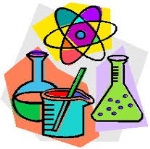 Science7SA- Cells and Organisation, Atoms and the Periodic Table7LA- Mixtures and separations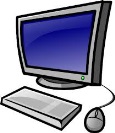 Computing/ICTScratch Programming, Desktop Publishing (Making a Leaflet)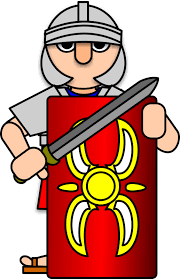 The Wider WorldThe Norman ConquestSettlements 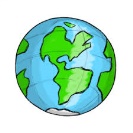 Practical LearningGardening- Weeding/ Planting SeedsForest School- Woodcraft/FireGlobal Learning- Martin Luther King Day, Chinese New Year, Big Bird School Watch, Fairtrade Week, Shakespeare WeekLife Skills- First Aid: Bites and Stings, Asthma, Going to the ShopPractical Numeracy- What is money?, Super smoothie shop, working out prices, giving change, How are payments changing, Practical Literacy- Presentations, Speaking Listening, Turn taking, Instructions, Board gamesTrips out- Library, Co-op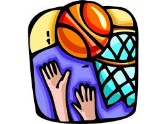 P.E.Health Related Fitness, Cricket, Rebound Therapy/Trampolining, Hockey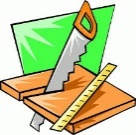 Design Tech Ball bearing game Health & Safety, Key fob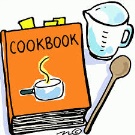 Food TechHealth & Safety, Fairtrade products, Festivals, Easter Cookery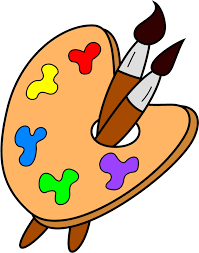 Creative  Studies Art - Romans MosaicsMusic - Interpreting Music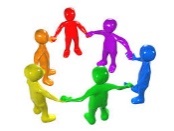 PHSCE7SA & 7LA :  Relationships - Diversity, prejudice and bullying including cyber bullyingRelationships - Self-esteem, romance and friendshipCareers - Introduction to Careers 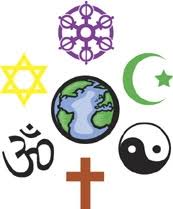 RE7SA CHRISTIANITY – SIKHISM7LA Christianity- Sikhism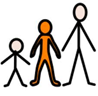 Preparing for AdulthoodRelationships - Self-esteem, romance and friendshipIntroduction to Careers - Raising awareness of the variety of jobs all around usHousekeeping- Jobs around the homeCommunity Inclusion:  Diversity, Prejudice and Bullying